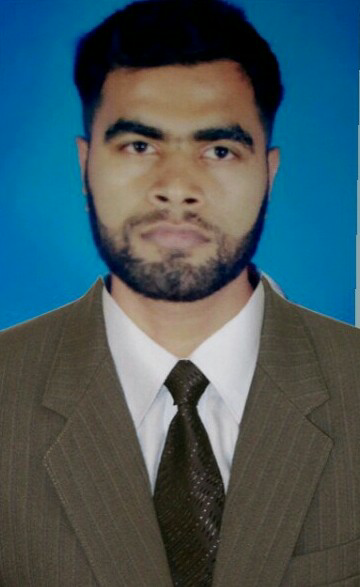 VIGNESHVIGNESH.331656@2freemail.com                                                                                                                                                                        CAREER OBJECTIVE                               Seeking a challenging career which demands the best of my professional ability in terms of technical and analytical skills and helps me in broadening and enhancing my current skill and knowledge                                       PROFESSIONAL EXPERIENCEOne year Worked as Customer support executive in INFOSYS ,TRIVANDRUM on the payroll of LR Infotech Systems from  20-7-2013 TO  31-7-2014                                                                                            RESPONSIBILITIES:                                                                                                                    ➢ Technical support for INFOSYS users in installation of Windows OS, and Server OS applications and other drivers➢ Determines requirements by working with customers.➢Answers inquiries by clarifying desired information; researching, locating, and providing information.➢ Maintain the assets of pc's and laptops.➢ Analyze and troubleshoot software and hardware issues➢ Train end users on usage of computer hardware and software➢Resolves problems by clarifying issues; researching and exploring answers and alternative solutions; implementing solutions.➢ Followed standard procedures for proper escalation of unresolved issues to the appropriate internal team One and half year Worked as Hardware cum salesSupport Engineer in HITECH SYSTEMS  from 23-4-2015 to 22-6-2016                                           RESPONSIBILITIES:       Ø  Configure new hardware, install and update the software packages     Conducted market research and prepared/updated sales strategies for promoting products according to latest market status/trend and product features.   Evaluated market needs, discovered potential opportunities and identified new sales channels to meet / improve sales agenda of the firm.   Represented the firm at road shows, exhibitions, presentations and meetings with market leaders and clients. Solved customer issues and provided training/instruction to users with regard to new products                                        EDUCATIONAL QUALIFICATIONØ   Bachelor Of Engineering from Anna University CHENNAI in 2013Ø   +2 Pass from State board in 2008Ø   SSLC (10th ) Pass from State Board in 2006                                       PROFESSIONAL QUALIFICATION➢  CCNA (CISCO CERTIFIED NETWORK ASSOCIATE)                                     TECHNICAL QUALIFICATION       Hardware skills: PC assembling, Formatting, Partition, drivers Installation           Platforms:  Windows server2008,2008R2, windows XP/Vista/7/8       Languages: C, C++       Mail clients : MS Outlook       Others: Assembling & Trouble4shooting of PC's, Windows Update & antivir, Installation & Troubleshooting of operating system's (Win XP/8/8.1,Win 2003server/2008R2 ,Configuring MS Outlook and its troubleshooting,PABX installation and configuration,ITIL knowledge                                       INTERPERSONAL SKILLSØ    Good  knowledge of Ms office productsØ    Open to new technologies and quick learnerØ    Can be molded to fit into any positionØ    Oriented towards customer serviceØ    Good communication skillsØ    Problem solving abilities                                             PERSONAL DETAILSDate of Birth               :  20-04-1991Sex                              :  Male Marital Status             :   SingleLinguistic proficiency :   English, Tamil, Malayalam, Hindi,Arabic(Beginner)Hobbies                      :  Listeningto music, gardening, andphotography.                                             DECLARATIONI,  Vignesh ,  do hereby confirm that the information given above is true to the best of my knowledge.